JUSTIFICATIVA DA CONTRATAÇÃOPROCESSO LICITATÓRIO Nº 008/2023DISPENSA DE LICITAÇÃO Nº 008/2023O presente instrumento de justificativa se presta a cumprir o contido nos art. 23, parágrafo 8º, art. 24, inciso II e art. 26 da Lei 8.666/93 como antecedente necessário à contratação com dispensa de licitação.I – Objeto: Dispensa de licitação para contratação de empresa para prestação de serviços de instalação de 02(duas) caçambas com capacidade de 18m3 sobre 02 (dois) caminhões VM 3608x4R, ambos de propriedade do CIMAM, objetivando acoplar o conjunto.II - Caracterização da Situação que justifica a dispensa de licitação: Os caminhões e caçambas em questão foram adquiridos através do Convênio Nº 2022TR001411 que entre si celebraram o Estado de Santa Catarina, por meio da Secretaria de Estado da Infraestrutura e Mobilidade - SIE e o CIMAM – Consorcio Intermunicipal Multifinalitário da AMNOROESTE, entretanto no convênio não foi permitida a compra do conjunto completo, desta forma foram licitados e adquiridos separadamente sendo necessária a instalação para acoplar os conjuntos de forma a estarem prontos para atender as demandas de trabalho da usina de britagem do CIMAM. Considerando que, os preços propostos pela empresa MECANICA ROMANOS LTDA, encontram-se dentro dos praticados no mercado, de acordo com a pesquisa efetuada com empresas da região; A dispensa de licitação para a contratação do referido objeto, justifica-se devido a necessidade da prestação dos serviços e que, o valor previsto para o exercício de 2023 é inferior ao limite para dispensa de licitação. III – Dados do Fornecedor: MECANICA ROMANOS LTDA, pessoa jurídica de direito privado, inscrita no CNPJ N° 00.412.710/0001-29 localizada no Contorno Viário Armindo Echer, S/N, Rural, CEP: 89.990-000, São Lourenço do Oeste- Estado de Santa Catarina.IV - Razão da Escolha do Fornecedor: Os preços propostos pela empresa: MECANICA ROMANOS LTDA, foram os menores orçados, de acordo com a pesquisa de preços efetuadas com empresas da região e encontram-se dentro dos praticados no mercado; e ainda a referida empresa também cumpre com todos os requisitos para a contratação, possuindo plenas condições de atender ao CIMAM nos serviços em que se propõem a prestar. V - Justificativa do Preço: O preço contratado encontra-se dentro dos preços praticados no mercado local, para o referido tipo de serviço, tendo como base a pesquisa de preços efetuadas pelo CIMAM e que compõem esse processo. VI - Forma de Prestação dos Serviços: A contratação da empresa objetiva a prestação de serviços de instalação de 02(duas) caçambas com capacidade de 18m3 sobre 02 (dois) caminhões VM 3608x4R, ambos de propriedade do CIMAM, objetivando acoplar os conjuntos. Estando inclusos neste orçamento 02 unidades de kit de segurança com joystick, 02 tomadas de força, 160 litros de óleo 68, 16 chapas de fixação, 64 parafusos 5/8 x 6cm, 60 faixas refletivas pequenas, 2 faixas refletivas para parachoque, mão de obra para instalação, 08 horas de serviço de munck, mão de obra para pintura, tinta, catalizador, lixa e materiais isolantes.São Lourenço do Oeste/SC, 20 de novembro de 2023. Solange do Amaral MullerSecretária Executiva do CIMAM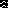 